The Giving TreeCelebrate the life of a special person or occasion with a memory leafPlease complete this form, print it out and return it to Northumberland Wildlife Trust at the address below. We will notify you when your leaf arrives but please allow 15 working days from receipt of your order.Title: First name: Surname: Address: Postcode: Telephone: Email: I am happy to be contacted by Northumberland Wildlife Trust about conservation, membership, fundraising and other activities by:Post: Yes     No 	Email: Yes     No 	 E-newsletter: Yes     No 	 Telephone: Yes     No 	Please select your leaf (please tick one) and write clearly, point size will be adjusted to fit if you do not require all the lines. Bronze (Max 3 lines of text)	 Silver (Max 4 lines of text)	 Gold (Max 5 lines of text)     Minimum donation - £100           Minimum donation - £250           Minimum donation - £500(max 28 characters per line)Line 1: Line 2: Line 3: Line 4: Line 5: Where on the tree do you wish your leaf to go? (Please tick one)  On the right	 On the left	 Don’t mindBronze (minimum donation - £100)	Silver (minimum donation - £250)	Gold (minimum donation - £500)I enclose a cheque for £ made payable to Northumberland Wildlife Trust I would like the donation to go towards (please tick one): Running the Hauxley Wildlife Discovery Centre  Other (please indicate)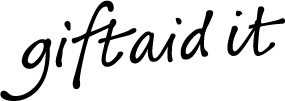 EXTRA money for wildlife!Gift Aid is the tax efficient way of giving to charities. At no extra cost to yourself, you could add 25% to the funds you are already giving.Gift Aid Declaration: I am a UK taxpayer and understand that if I pay less Income Tax and/or Capital Gains Tax than the amount of Gift Aid claimed on all my donations in that tax year it is my responsibilty to pay any difference. I agree to notify the charity if I want to cancel this declaration, change my name and/or home address, or no longer pay sufficent tax. If you pay Income Tax at the higher or additional rate and want to receive the additional tax relief due to you, you must include all your Gift Aid donations on your Self-Assessment tax return or ask HM Revenue and Customs to adjust your tax code. Yes I am a UK taxpayer No I am not a UK taxpayer and cannot Gift Aid it No I do not wish to Gift AidFull Name: Signature: 				Date: 